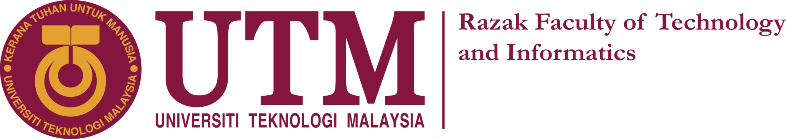 POST MODULE ASSESSMENT (PMA)SEMESTER 3 – 2021/2022 SESSIONCOURSE CODE 		: 	FRSB/FRSS 2073 COURSE NAME 		:	PROJECT MANAGEMENTPROGRAMME		: 	EXECUTIVE DIPLOMA (EDEBM/EDOSHM)DURATION		: 	4 WEEKSDATE			:	16 OCTOBER 2022INSTRUCTION TO CANDIDATES:Answer the question and read the PMA’s requirement.  (You are required to write your name and your lecturer’s name on your answer script)This PMA question consists of (2) printed pages only including the cover pageQuestion Identify and choose ONE relatively simple and comprehend project that you have the access of information. The project could be a completed project, in progress or under construction project, or a proposed your own project. The example of the project including IT system development, building or infrastructure construction, housing renovation, plant maintenance, production line extension, human resource development (set up tanning, set up company dinner, etc.), TQM development, to set up a small business (laundry service, kiosk, burger stall, etc.) or any other activity that can be considered as a project.   You are required to write a complete report of the project you that you chose by including and elaborating the following information. Back ground of the projectFeasibility study or justification of the projectProject organisation structure (chart)Determine project stakeholdersProject scopeProject risk analysis and mitigation strategyProject plan or scheduleProject closureReferencesInclude any related diagram, table or documents in your report. Your report should be neatly presented using Calibri/Areal/Time New Roman font size of 11 and 1.5 spacing. The number of pages within 10 to 20 pages. --END OF QUESTION--Evaluation CriteriaNAME:…………………………………………………………………………………..…………I.C NO.	:………………………………………………………………………………………………YEAR / COURSE:………………………………………………………………………………………………STUDENT’S SECTION:………………………………………………………………………………………………LECTURER’S NAME:………………………………………………………………………………………………CLOPLOCriteriaMarks (%)CLO1 PLO1Philosophy and principles project management20CLO1PLO2Project planning and execution30CLO2PLO3Apply project management tools30CLO3PLO4Format and report delivery 20TOTALTOTALTOTAL100%